Edukacja polonistyczna.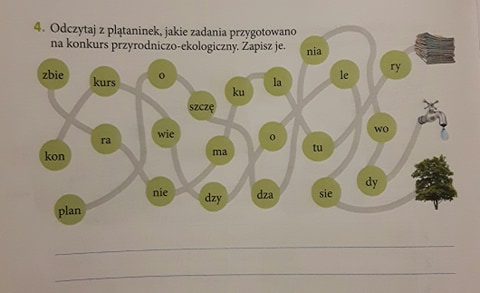 Wykonaj zadanie na karcie pracy. Wpisz brakującą literę „s” lub „sz”.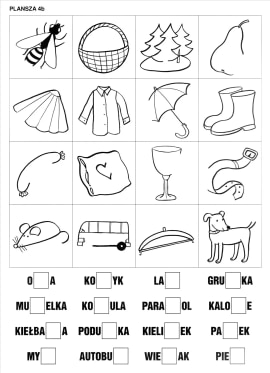 Edukacja matematyczna.Wykonaj działania. Możesz skorzystać z kalkulatora.6ꞏ13=5ꞏ14=7ꞏ15=7ꞏ11=6ꞏ15=5ꞏ13=8ꞏ12=Wytnij koła z dołu kartki i przyklej w takiej samej kolejności.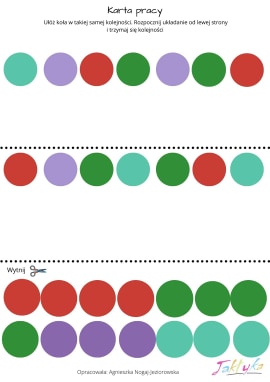 Edukacja techniczna.Posprzątaj biurko – swoje miejsce pracy. Aby utrzymać porządek spróbuj zrobić organizer na przybory według wzoru. Jeśli nie masz tyle rolek po papierze toaletowym, nie martw się, spokojnie zbieraj rolki, a jak już będziesz miał wystarczającą ilość, to wykonaj pracę. 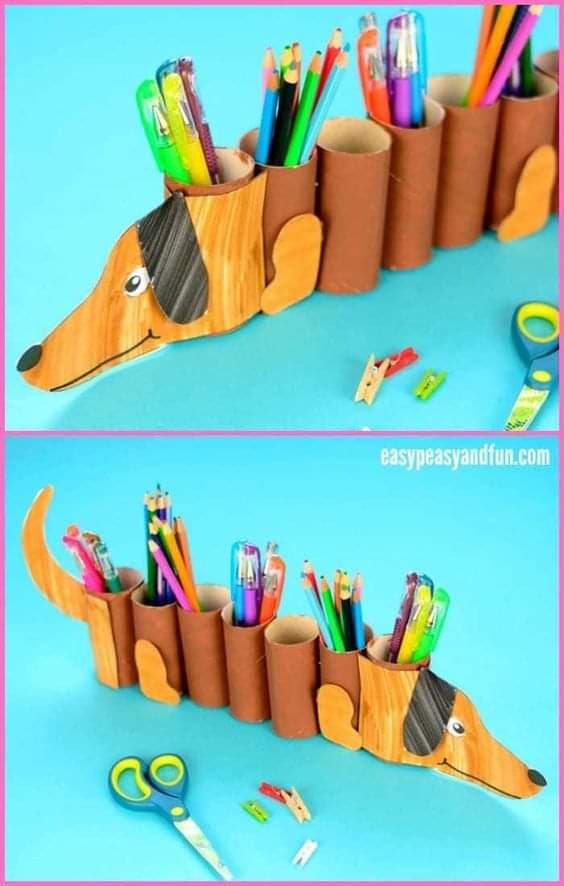 